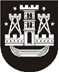 KLAIPĖDOS MIESTO SAVIVALDYBĖS TARYBASPRENDIMASDĖL KLAIPĖDOS MIESTO SAVIVALDYBĖS TARYBOS 2020 M. GEGUŽĖS 28 D. SPRENDIMO NR. T2-124 „DĖL VAIKŲ VASAROS POILSIO PROGRAMŲ ATRANKOS IR DALINIO FINANSAVIMO IŠ KLAIPĖDOS MIESTO SAVIVALDYBĖS BIUDŽETO LĖŠŲ TVARKOS NUSTATYMO“ PAKEITIMO2020 m. birželio 25 d. Nr. T2-144KlaipėdaVadovaudamasi Lietuvos Respublikos vietos savivaldos įstatymo 18 straipsnio 1 dalimi ir atsižvelgdama į Lietuvos Respublikos švietimo, mokslo ir sporto ministro 2020 m. birželio 2 d. įsakymą Nr. V-823 „Dėl Vaikų vasaros stovyklų ir kitų neformaliojo vaikų švietimo veiklų finansavimo tvarkos aprašo patvirtinimo ir lėšų skyrimo savivaldybėms“, Klaipėdos miesto savivaldybės taryba nusprendžia:1. Pakeisti Vaikų vasaros poilsio programų atrankos ir dalinio finansavimo iš Klaipėdos miesto savivaldybės biudžeto lėšų tvarkos aprašą, patvirtintą Klaipėdos miesto savivaldybės tarybos 2020 m. gegužės 28 d. sprendimu Nr. T2-124 „Dėl vaikų vasaros poilsio programų atrankos ir dalinio finansavimo iš Klaipėdos miesto savivaldybės biudžeto lėšų tvarkos nustatymo“:1.1. pakeisti 44 punktą ir jį išdėstyti taip:„44. Lėšos, kurios neskiriamos pagal Aprašo 42 ir 43 punktus, gali būti proporcingai paskirstomos visoms Programoms. Programos vykdymui skyrus papildomai Lėšų ar jas sumažinus, su Teikėjais pasirašomas sutarties papildymas. Ši nuostata netaikoma Programoms, finansuojamoms iš valstybės biudžeto.“;1.2. papildyti nauju 55 punktu:„55. Programos gali būti iš dalies finansuojamos valstybės biudžeto lėšomis. Šios lėšos negali būti skiriamos priešmokyklinio amžiaus vaikams.“;1.3. papildyti nauju 56 punktu:„56. Skiriant valstybės biudžeto lėšas, prioritetas taikomas šioms Programoms:56.1. kuriose yra užimti mokiniai, turintys didelių ir labai didelių specialiųjų ugdymosi poreikių dėl negalios, gaunantys socialinę paramą;56.2. Teikėjams, kurių savininko teises ir pareigas įgyvendina ne Savivaldybė arba valstybė.“;1.4. papildyti nauju 57 punktu:„57. Programoms, iš dalies finansuojamoms valstybės biudžeto lėšomis, kitos nuostatos taikomos tokia pačia tvarka, kaip ir Programoms, iš dalies finansuojamoms Savivaldybės biudžeto lėšomis, išskyrus Aprašo 16 punkto ir 24.3 papunkčio nuostatas:57.1. Paraiška vaikų vasaros poilsio daliniam finansavimui iš valstybės biudžeto pildoma pagal Aprašo 5 priedą;57.2. Programa vertinama pagal Aprašo 6 priedą.“;1.5. papildyti nauju 58 punktu:„58. Lėšos, skiriamos iš valstybės biudžeto, gali būti naudojamos 36 punkte nurodytoms išlaidoms apmokėti, taip pat maitinimui bei nakvynei. Maitinimas organizuojamas vadovaujantis Vaikų maitinimo organizavimo tvarkos aprašu, patvirtintu Lietuvos Respublikos sveikatos apsaugos ministro 2018 m. balandžio 10 d. įsakymu Nr. V-394 „Dėl Vaikų maitinimo organizavimo tvarkos aprašo patvirtinimo“.“;1.6. buvusius 55–59 punktus laikyti atitinkamai 59–63 punktais;1.7. papildyti Aprašą 5 priedu (pridedama);1.8. papildyti Aprašą 6 priedu (pridedama).2. Skelbti šį sprendimą Teisės aktų registre ir Klaipėdos miesto savivaldybės interneto svetainėje.Savivaldybės merasVytautas Grubliauskas